ST ANDREW’S COLLEGE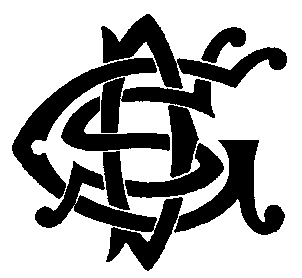 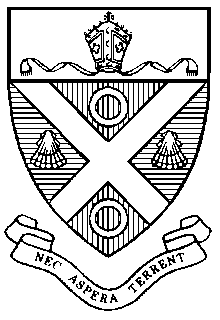 DIOCESAN SCHOOL FOR GIRLSAPRIL 2010 EKSAMENAFRIKAANS FALGRAAD 12100 PUNTE	       							             2½ UUR_________________________________________________________________LEES ASSEBLIEF DIE VOLGENDE INSTRUKSIES NOUKEURIG DEUR:Hierdie vraestel bestaan uit 11 bladsye. Maak seker dat jou vraestel volledig is.Beantwoord al die vrae.Beantwoord slegs wat gevra word en hou jou antwoorde kort en saaklik.Begin elke afdeling op 'n nuwe bladsy en skryf slegs aan een kant van die bladsy.Nommer die antwoorde soos die vrae op die vraestel.Skryf netjies en leesbaar.AFDELING A: ZITAVRAAG 1:Sy spring op en trek vinnig ’n ou jean en haar lekker dra-jersey aan. Van nou af gaan sy nie meer lieg oor wie sy is nie. Sy gaan net haarself wees. Sy trek die borsel deur haar hare en gooi dit los agtertoe. Die liewe Here weet seker van beter… dalk sal sy ook eendag weet hoekom dinge is soos hulle is. En hoekom sy lyk soos sy lyk.Beskryf Zita se persoonlikheid in ’n paragraaf van 150 - 200 woorde. Jy mag nie puntsgewys skryf nie maar gebruik die spinnekopdiagram om jou te help met jou verduideliking.																							       [10]VRAAG 2Hy gesels met haar gefoekoede tjommies, luister geduldig as Ma Trooi tussen die gepruimery iets te sê het, en moes selfs noodgedwonge die asbestoilet gebruik. Sy wou haar kop iewers indruk, maar Waldo bly Waldo. Of hy is ’n baie goeie toneelspeler...Na die kuier in Kieriekroek gesels Waldo en Zita. Voltooi die volgende dialoog wat tussen hulle plaasvind. Nommer jou spreekbeurte presies soos die vraestel.VRAAG 3Beantwoord die volgende vrae. Kyk mooi na die puntetoekenning om te sien hoeveel jy moet skryf.TOTAAL VIR AFDELING A: 40AFDELING B		LEESBEGRIPVRAAG 3Lees die onderstaande teks oor armoede en sosiale kwessies en beantwoord die vrae wat volg.                     									        [16]VRAAG 4 Bestudeer die plakkaat onder en beantwoord dan die vrae wat volg.     											        [6]VRAAG 5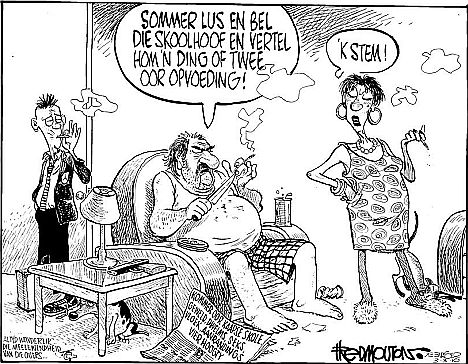 Opskrif van die koerant op die vloer: “KOMMER OOR KAAPSE SKOLE GEWELD, DWELMS, SEKS, VLOEK, AANRANDIGS VIER HOOGTY.”Die diertjie links onder: “Klink wonderlik, die meelewendheid van die ouers...”        				 (Meelewendheid – live the same life as...)TOTAAL VIR AFDELING B: 30 PUNTEAFDELING C		KOMMUNIKATIEWE TAALVRAAG 6		SINSTRUKTUREBestudeer die leesstukkie hier onder. Skryf dan die sinne wat daarop gebaseer is, oor en begin soos aangedui.		                      																   	                     [16]VRAAG 7			WOORDSTRUKTURELees die volgende paragraaf wat ook op Zita gebaseer is, deur. Doen elke keer dit wat tussen hakies gevra word. Skryf net die nommer en die korrekte antwoord neer.7.1 (Ander/anders/anderste – kies die korrekte woord) mense mag 7.2 (dalk – gee ‘n sinoniem) nie verstaan hoekom Zita so skaam voel oor haar agtergrond nie. Sy lieg oor waar sy vandaan kom en is 7.3 (baie bang – gee die intensiewe vorm) dat die kinders by die skool sal uitvind waar sy woon. Dit mag miskien nie haar skuld wees dat sy 7.4 (arm – gee die vergrotende trap) as die res van die 7.5 (kind – gee die meervoud) by haar skool is nie, maar dit is ook nie lekker om so uitgesonder te voel nie. Waldo is haar 7.6 (een - gee die oortreffende trap) vriend by die skool. Hy is ŉ baie 7.7 (aantreklik – gee die regte vorm) boerseun 7.8 (waarop/op wie/op wat – kies die regte vorm) Zita smoorverlief raak. ŉ 7.9 (Deurloop – vorm die deelwoord) tema in die roman is die stereotipering van mense volgens hulle bevolkingsgroep. Waldo pas nie maklik in die boerseun boks nie. Hy is ŉ 7.10 (sensitief – gee die regte vorm) seun wat 7.11 (met/vir/by – kies die korrekte voorsetsel) Zita verstaan. Hy is nie bang om by Zita te gaan kuier nie en al het sy nie dieselfde agtergrond as 7.12 (sy/hy/hom – kies die regte voornaamwoord) nie, raak hy nog lief 7.13 (op/met/vir –  kies die regte voornaamwoord) haar. Hy is net 7.14 (17 – skryf uit in woorde) jaar oud, maar hy gedra hom soos ŉ 7.15 (adult – gee die korrekte Afrikaans).Hy is die een wat haar 7.16 (hulp/help – kies die korrekte woord) om te sien dat jy na die individu moet kyk en nie na ŉ bevolkingsgroep nie. Hy leer ook vir haar om trots op haarself te wees en om nie so 7.17 (nie gelukkig nie – gee een woord) oor haar omstandighede te wees nie. Hy neem baie 7.18 (foto – gee die meervoud) van haar en stuur hulle na ŉ modelagentskap, want hy dink sy is baie mooi. Zita het heelwat probleme in haar lewe en hulle is nie net klein 7.19 (probleme – verkleinwoord)  nie. Tog, 7.20 (a.g.v – skryf die afkorting voluit neer) Waldo se vriendskap, kan sy kop omhoog loop.		          [½ x 20 = 10]VRAAG 8			KOMMUNIKASIEVoltooi die gesprek wat tussen Waldo en tant Rina plaasvind wanneer hy by Zita-hulle in Kieriekroek kom kuier. Dit is belangrik dat jy wys dat jy weet hoe om iemand in suiwer Afrikaans te groet en hoe om iets te aanvaar en hulle vriendelik te bedank. Skryf net die nommer van die vraag en jou antwoord neer.Tant Rina staan vorentoe en vee eers haar hand aan haar voorskoot af en hou dit uit na Waldo om te skud.Rina: 	   Ek’s nou Rina.Waldo:  8.1....										(2)Rina: 	  Goed dankie, Waldo. Hoe dan nou met ŉ met ŉ lekker koppie koffie, Waldo?            Die water het klaar gekook en jy kan moer- of kitskoffie kry.Waldo:  8.2....										(2)											         [4]			TOTAAL VIR AFDELING C=30Zita:So, wat het jy van my ouma gedink?2.1Waldo:.....................................................................................................(1)Zita:Ek is jammer dat Rupert so onbeskof was.Waldo: Wat is fout met hom? Hoekom was hy so vreemd?2.2Zita:Hy is in groot moeilikheid. Hy ..................................................................................................................................................................(1)2.3Waldo:Het jou ma-hulle in Kieriekroek grootgeword?Zita:Waldo, moenie vir jou dom hou nie. Hulle het eers ..................................................................................................................................(1)Waldo:Hoekom het hulle dan daar weggetrek?2.4Zita:.......................................................................................................(1)Waldo:Jou tjommies, Lucy-hulle, het gelyk asof hulle bedwelm was? Waarop was hulle?2.5Zita:......................................................................................................(1)Waldo:Hoekom het jy nie soos hulle uitgedraai nie?2.6Zita:..............................................................................................................................................................................................................(2)Waldo:Hoekom, dink jy, het jou ouma vir jou van die trommel gesê?2.7Zita:......................................................................................................(1)Waldo:Wat het dan met jou ma gebeur?2.8Zita:..............................................................................................................................................................................................................(2)[10]3.1Daar is twee ander woongebiede rondom Kieriekroek wat Zita aan Waldo beskryf nl. die lokasie en die noodkamp. Beskryf kortliks hoe hierdie gebiede van Kieriekroek verskil.(5)3.2Sêra en Zita gesels een oggend gedurende die vakansie. Sêra sê dat die lewe vir Zita maklik is omdat sy mooi en slim is. 3.2.1  Zita vertel vir Sêra van ’n insident waar dinge nie vir haar reg geloop het nie. Wat het Tessa en Crystal gedoen?3.2.2  Aan watter ander insident dink Zita waar haar voorkoms haar ook in die moeilikheid gebring het?3.2.3  Hoe het Mona altyd vir Zita moed ingepraat?(2)(2)(1)3.3Haar gemoed is so omgekrap, en dit net oor Elana op die verkeerde tyd op die verkeerde plek was.3.3.1  Hoekom was Elana in Kieriekroek?3.3.2  Wat is Zita se geskiedenis met Oumeid?3.3.3  Wanneer Elana en Raquel later saam met Zita eet, noem Raquel dit dat Elana haar in Kieriekroek gesien het. Hoe reageer Zita hierop en hoekom voel Zita later sleg oor haar reaksie?(1)(1)(4)3.4Zita maak die trommel wat Ma Trooi vir haar gegee het, in die kamer oop.3.4.1  Beskryf wat in die trommel is.3.4.2  Gee ’n kort opsomming van wat in Kashief Pillay se brief gestaan het.(1)(3)[20]123456Die lewe kan maar moeilik wees sonder genoeg geld om die basiese alledaagse behoeftes te bevredig. In arm woonbuurtes sukkel mense soms net om te oorleef. Sulke gebiede is op die oog af maklik herkenbaar. Strukture wat moet dien as huise word met allerhande materiaal gebou: daar is kartonbokshuise, sinkhuise, riethuise, motorwrakhuise... Dikwels het die inwoners nie elektrisiteit en sanitêre geriewe nie. ŉ Laag besoedelde lug wat bo-oor die gebied hang, vertel die storie van kos wat gemaak word op oop vure in vlakkerige gate in die grond. Dié eienskappe is maklik sigbaar vir almal wat sommer net verby ry, maar die sosiale kwessies wat daarmee gepaard gaan, is heelwat moeiliker om te sien en amper moeiliker om mee saam te leef.In die roman Zita word heelwat van hierdie aktuele kwessies aangeraak. Drank- en dwelmmisbruik is ŉ algemene manier om van die alledaagse ellende van armoede te ontsnap. Ma Trooi vergeet die hartseer van gedwonge verskuiwing deur die binnekant van ŉ spiritusbottel te bestudeer. Rupert werk by die sjebien waar allerlei tipes drank verkoop word (heel moontlik onwettig). Oumeid (Elana-hulle se bediende) het ŉ “suiplap” vir ŉ man, al keer hy elke aand terug na sy vrou en kinders.Dis nie net die drank nie, maar dwelms ook. Zita noem ŉ lang lys maklik bekombare dwelms wat die jongmense in die Kroek gebruik. Zorro en sy bende rook dagga en hang saans op die sokkerveld uit omdat dit ŉ bymekaarkomplek vir daggarokers is. Ike, die eienaar van die plaaslike karavaan-kafee, versprei vermoedelik dwelms aan almal wat wil hê. Gepaard met drank-en dwelmmisbruik gaan geweld. Zita wat net sestien jaar oud is, is al klaar amper twee keer in haar kort lewe verkrag – een keer deur Zorro, ŉ daggaberookte bendelid en een keer deur een van die seuns in haar skool. Sy is hard deur die gesig geklap deur een van haar vriendinne net omdat die klok gelui het voordat een van die meisies haar hare kon vleg. Almal is bang vir Zorro en sy bendelede en vermy die sokkerveld as dit donker word. Ike se vrou is vermoor, heel moontlik deur Ike self, en in ŉ vlak graf begrawe. Niemand praat daaroor nie, want hulle mag dan ook self in ŉ vlak graf beland!Daar is sprake dat Zita se tannie Rina haar bydrae tot die huishouding maak deur die manipulering van haar mansvriende. Dikwels sien jongmense prostitusie as ŉ manier om die pot aan die kook te hou of selfs as ŉ manier om uit die ellende van armoede te ontsnap. G’n wonder nie dat die VIGS-syfers ook hoër hier is as in die ryker woongebiede. Tienerswangerskap, verkragting en geweld teenoor vrouens word deel van die algemene samelewing.Die inwoners van sulke arm woongebiede word dikwels vasgevang in ŉ kringloop van armoede. Hulle ouers sukkel en kan nie noodwendig die beste opvoeding en kos vir hulle kinders bekostig nie. Gevolglik sukkel die kinders om werk te kry of word die slagoffer van tienerswangerskap. (Zita redeneer dat daar so baie tienerswangerskap en dwelmmisbruik is omdat daar niks anders is om te doen nie, of die mense is te verbeeldingsloos om aan iets te dink.) Die babas wat dan gebore word, het ook min kans om in die wêreld te vorder en dus word die silklus van armoede voortgesit – nog ŉ generasie van minderbevoorregte kinders om die volgende generasie te skep...                       (verwerk uit Seiko Nuus: Aktuele Temas & Kwessies, Mei 2009)3.1Sê in jou eie woorde hoekom dit maklik is om te sien waar arm mense woon.(2)3.2Watter een woord in paragraaf 1 sê vir ons dat daar baie rook in die lug hang?(1)3.3Haal drie agtereenvolgende woorde aan (par. 2) wat vir ons sê dat sjebiens nie altyd drank mag verkoop nie.(1)3.4Noem een rede (par. 2) hoekom drank en dwelms dikwels in arm woongebiede gebruik word.(1)3.5Hoekom is dit ironies dat dit juis die sokkerveld is wat die bymekaar-komplek vir die daggarokers is?(1)3.6Hoe is dit moontlik dat mense wat geweld pleeg daarmee wegkom?(1)3.7Sê of die volgende stellings waar of onwaar is en haal so kort moontlik aan om jou antwoord te motiveer.3.7.1   Geweld in dié gebiede word net deur mans gepleeg.3.7.2   Ike het definitief sy vrou vermoor.                                  (2 x 2 =4)3.8Wat suggereer die eufemisme “deur die manipulering van haar mansvriende” (par. 5) van tannie Rina?(1)3.10Noem twee redes hoekom tienerswangerskap volgens die leesstuk so ŉ algemene probleem is.(2)3.11Verduidelik in jou eie woorde hoekom ŉ kind wat in ŉ arm woongebied gebore is, moeilik daaruit sal ontsnap.(2) WEES 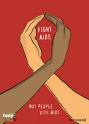          VERANTWOORDELIK!            VIGS           vra nie jou ras, jou geslag, jou  ouderdom of jou bankbalans nie.  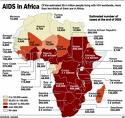           b)  VIGS               is die pandemie wat   ons  vasteland  oorneem.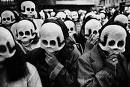     c) VIGS           maak dood!4.1Noem twee moontlike boodskappe wat die plakkaat aan die leser probeer oordra.(2)4.2Verduidelik in jou eie woorde wat ŉ pandemie is.(1)4.3Verduidelik hoe die drie visuele beelde by die teks pas. Skryf telkens net die letter van die beeld neer en jou antwoord.                    (3 x 1 = 3)5.1Hoekom is die woorde van die pa ironies?(2)5.2Verduidelik in jou eie woorde wat die ma met haar woorde bedoel.(1)5.3Die pa, ma en seun is almal besig om dieselfde aksie uit te voer. 5.3.1   Wat doen hulle?5.3.2   By watter woord in die teks sluit die feit dat hulle almal dieselfde ding doen, aan?(1)(1)5.4Watter twee items in die spotprent sluit aan by die geweld wat in die koerantopskrif genoem word?(2)5.5Hoe weet ons dat die huisgesin nie baie netjies lewe nie?(1)[8]Zita se lewe in Kieriekroek is nie altyd maklik nie, maar sy is nog lief vir haar mense en sy verlang baie wanneer sy op skool is.  Ten spyte van al die gevare is dit haar tuiste en waar sy hoort. Die Kroek se mense help mekaar en verstaan mekaar. Wannneer daar ŉ nood is, sal daar iemand wees om te help. Daar mag miskien nie baie in terme van geriewe wees nie, maar die mense is spesiaal. Dis miskien iets wat vreemdelinge aan die Kroek soos Waldo en Welma nie onmiddellik raaksien nie.6.1Zita verlang baie na die Kroek. Die geriewe daar is nie altyd van die beste nie.Zita verlang baie na die Kroek alhoewel ...(1)6.2Waldo gaan kuier vir Zita by haar huis. Hy kom uit ŉ wit, welgestelde bevolkingsgroep.Waldo wat ...(1)6.3Waldo gaan Kieriekroek toe. Hy ontmoet Zita se mense.Waldo gaan Kieriekroek toe om ...(1)6.4Die mense in die Kroek help gereeld hulle medemense.In die verlede ...(1)6.5Waldo gaan Kroek toe. Hy was geskok oor die lewensomstandighede.Nadat Waldo ...(1)6.6Zita vra haar ma of Waldo die volgende dag kan kom kuier.Zita vra: “Ma, ...(1)6.7Het jy al by iemand gaan kuier wat in Kieriekroek woon?Nee, ...(1)6.8Zita se huis is klein en beknop. Sy voel baie tuis daar.Al ...(1)6.9Zita bel haar ma soms van die koshuis af.Haar ma ...(1)6.10Waldo kuier by Zita, maar sy gesigsuitdrukking bly vir haar onleesbaar.Sy gesigsuitdrukking bly virZita onleesbaar wanneer ...(1)6.11Welma ontdek dat Zita in Kieriekroek woon; daarom skeer sy die gek met haar.ŉ Week gelede ... ; daarom skeer sy die gek met haar.(1)6.12Beide Zita en Waldo weet hoe om Ma Trooi te hanteer.Nee, ...(1)6.13Zita voel eintlik baie skaam oor Kieriekroek.Zita hoef eintlik ...(1)6.14Waldo vra: “Het jy jou hele lewe lank hier gewoon?”Waldo vra of ...(1)6.15Zita is baie lief vir die Kroek se mense. Hulle is altyd daar om jou te help.Zita is baie lief vir die Kroek se mense aangesien ...(1)6.16Waldo wil weer by haar in Kieriekroek kuier.In die toekoms ...(1)